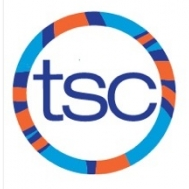 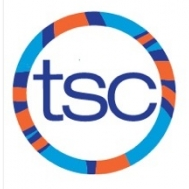 SUNDAYMONDAYTUESDAYWEDNESDAYTHURSDAYFRIDAYSATURDAY1  6:30 – 8:00pmBranksome Hall 29:00-11:00amHarbord3                           456:00 -7:30pmCentral Tech 66:00 -7:30pmJarvis 786:30 – 8:00pmBranksome Hall 9SWIM-A-THONTBC.1011126:00 -7:30pmCentral Tech 136:00 -7:30pmJarvis14156:30 – 8:00pmBranksome Hall16John Grootveld SR. Swim Meet@UofT17John Grootveld SR. Swim Meet@UofT18196:00 -7:30pmCentral Tech 206:00 -7:30pmJarvis21226:30 – 8:00pmBranksome Hall 239:00-11:00amHarbord2425                         266:00 -7:30pmCentral Tech  276:00 -7:30pmJarvis28296:30 – 8:00pmBranksome Hall309:00-11:00amHarbord